AAUW PALM BEACH COUNTY BRANCH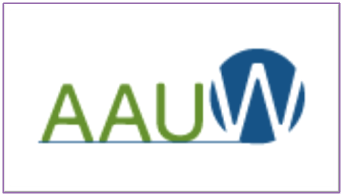 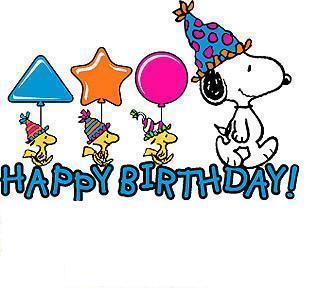 1734 S. Congress Ave., Palm Springs, FL  33461http://palmbeach-fl.aauw.net/   T: (561) 642-4720Latest from MaurcyAAUW believes that women deserve a seat at the table in peace negotiations. This week, the U.S. House of Representatives passed the bipartisan Women, Peace, and Security Act(WPS Act), which would ensure that women’s voices are heard when decisions about conflict prevention are being made.We need you help to push this bill across the finish line by urging the U.S. Senate to pass the WPS Act!  Email your Senators now.Some More NotesAtlantis Grill and Bar – is the last business on the northern side of the shopping center; we will be in the front toward the left; small airport across CongressCake Garden Bakery and Tea House – 1790 N Congress Avenue, Suite 200, Boynton Beach.  Cake Garden is located just south of Gateway on the East side (ocean side); you can turn East onto Reanaissance Drive and go to the first break between the commercial buildings and turn left; Jersey Mike’s 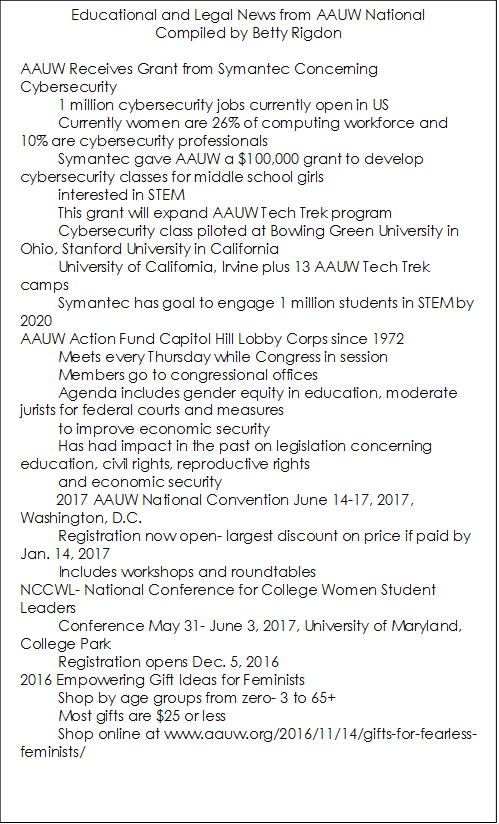 will be on the left; turn right and pass Sage Dental of Central BB go to St. 200; it will be near Mattress Land. The signage is not very noticeable, but the food is worth the search.Hacienda Restuarant– 14280 S Military Trail, Delray Beach; Southeast corner of Military and Atlantic; There is a Bed Bath and Beyond, a Marios, nearby in the shopping center; food is not your usual “mild, medium, hot” Mexican food – it’s really tasty; order from the menu.BOOK CLUB NEWSBy Virginia FaraceThe Third Friday Book Club had lunch at Atlantis Grill on Dec 2 to celebrate the holidays.  No book was discussed but the title for January 20 was selected.  Beverly Agee will moderate the discussion of Miller’s Valley by Anna Quindlen.  More about the book in the January newsletter.As always, new members are welcome.  If you are interested, please email Virginia at AAUWFLfarace@gmail.com  to receive a copy of the Book Club Guidelines and a list of past titles.Here are pictures of some of the Book Club members as they party together! Poste Haste                December 2016  